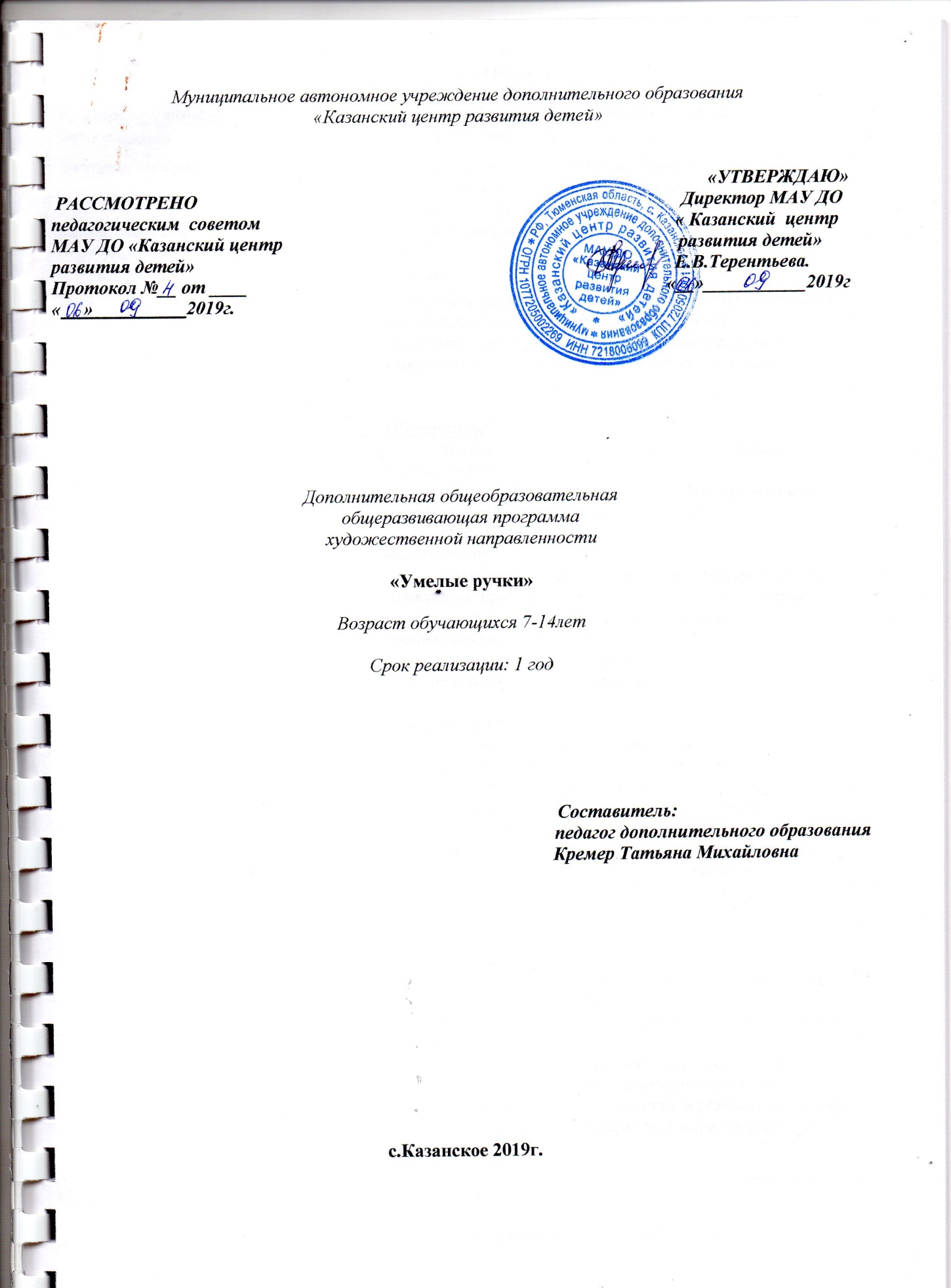 Паспорт программыПояснительная записка Актуальность программы.Творчество — это создание чего-то нового, ценного не только для данного человека, но и для других. Вот здесь-то и требуются особые качества ума, такие, как наблюдательность, умение сопоставлять и анализировать, находить связи и зависимости - все то, что в совокупности и составляет творческие способности.   Из всего многообразия видов творчества декоративно - прикладное является самым популярным, так как изделия декоративно - прикладного искусства призваны создавать тепло и уют в повседневную жизнь человека.Работа в кружке «Волшебный сундучок» — прекрасное средство развития творчества и эстетического вкуса, а также конструкторского мышления детей. Основными критериями успешности обучения детей становятся самостоятельность и качество выполняемой работы.Программа кружка «Волшебный сундучок» выявляет детские интересы, развивает их по принципу от интересного к нужному. В процессе занятий, накапливая практический опыт в изготовлении поделок, учащиеся от простых изделий постепенно переходят к освоению более сложных образцов. Вначале рекомендуется проработать простые модели из бумаги и картона,  далее работа с тканью, изготовление прихваток и игольниц, а затем уже изготовление  мягких игрушек.   При выполнении этих моделей дети осваивают швы (шов “вперед иголку”, петельный шов, “через край”), с помощью которых соединяют детали игрушек, приучаются к аккуратности выполнения лицевых швов, получают навыки работы с выкройкой и в декоративном оформлении изделий. Программа кружка приобщает воспитанников к истокам русской культуры, к русским национальным традициям, т.к. дети знакомятся с художественными промыслами русского народа.   Новизна программы, состоит в том, что на протяжении обучения каждый ребёнок может реализовать свои творческие способности и проявить себя в индивидуальных творческих работах, выбор изделия он делает самостоятельно.Цель программы: эстетическое воспитание, формирование художественного вкуса; приобщение детей к прекрасному; привитие навыков конструирования; овладение технологическими основами различных ремесел; развитие индивидуальных способностей детей.Задачами кружка являются:- развитие личностных качеств (активности, инициативности, воли, любознательности и т.п.), интеллекта (внимания, памяти, восприятия, образного и образно-логического мышления, речи) и творческих способностей (основ творческой деятельности в целом и элементов технологического и конструкторского мышления в частности);- формирование общих представлений о мире, созданном умом и руками человека, о взаимосвязи человека с природой – источником не только сырьевых ресурсов, энергии, но и вдохновения, идей для реализации технологических замыслов и проектов;- воспитание экологически разумного отношения к природным ресурсам, умение видеть положительные и отрицательные стороны технического прогресса, уважения к людям труда и культурному населению - результатам трудовой деятельности предшествующих поколений;- расширение и обогащение личного жизненно – практического опыта учащихся, их представление о профессиональной деятельности людей в различных областях культуры, о роли техники в жизни человека.В ходе реализации программы  освещение теоретических вопросов занимают по 15 - 20 минут на каждом занятии. Для лучшего усвоения материала широко используются наглядные пособия, карточки, модели, шаблоны, иллюстрации к каждой теме, фотографии. Динамические наглядные средства обучения направлены на развитие фантазии, смекалки, инициативы учащегося, повышения кругозора.Основной метод практической работы – фронтальный. Все кружковцы выполняют одинаковые задания. Занятия проводятся как групповые, так и индивидуальные.  Кроме основного обучающего материала всем занимающимся даются сведения по истории и развитию декоративно-прикладного искусства нашей страны, родного края. Чтобы повысить активность, самостоятельность и ответственность воспитанников занимающихся в творческих группах, организуется самоуправление. Выбирается староста кружка. Он является помощником руководителя, так же староста организует дежурства.Организационно-методические основы обучения.В кружке занимаются дети 11 - 14 лет, так как этот возраст наиболее благоприятен для усвоения знаний, приобретения умений и навыков в различных сферах деятельности. Содержание программы направлено на выявление и развитие способностей воспитанников в различных видах декоративно-прикладного искусства: работа с бумагой и тканью; вязание  и т.д. Программа рассчитана на 1 год, 30 учебных недели х 2 часа в неделю = 60 часов. В кружке занимается 12 человек.Программа развивает художественную одаренность учащихся. Она строится с учетом возрастных и индивидуальных особенностей детей, их разносторонних интересов и увлечений. Программа интегрирует занятия в различных видах декоративно-прикладного искусства. Состоит из разделов: работа с бумагой и картоном; плетение из газетных трубочек; работа с тканью, «оберег своими руками»; вязание и «вторая жизнь старых вещей».  На занятиях используются доступные каждой семье подручные средства и материал.Формы и методы занятийФормы занятий. В процессе занятий используются как индивидуальные, так и групповые формы работы: А также различные методы:Методы, в основе которых лежит способ организации занятия:словесный (устное изложение, беседа, рассказ, лекция и т.д.);наглядный (показ мультимедийных материалов, иллюстраций, наблюдение, показ (выполнение) педагогом, работа по образцу и др.);практический (выполнение работ по инструкционным картам, схемам и др.);Методы, в основе которых лежит уровень деятельности детей:объяснительно-иллюстративный – дети воспринимают и усваивают готовую информацию;репродуктивный – учащиеся воспроизводят полученные знания и освоенные способы деятельности;частично-поисковый – участие детей в коллективном поиске, решение поставленной задачи совместно с педагогом;исследовательский – самостоятельная творческая работа учащихся.Методы, в основе которых лежит форма организации деятельности учащихся на занятиях:фронтальный – одновременная работа со всеми учащимися;групповой – организация работы в группах;индивидуальный – индивидуальное выполнение заданий, решение проблем.Планируемые результаты:Личностные результаты:формирование и развитие художественного вкуса, интереса к художественному искусству и творческой деятельности;формирование основ гражданской идентичности, чувства гордости за свою Родину, российский народ и его историю, осознание своей национальной принадлежности в процессе изготовления художественных произведений;формирование представлений о нравственных нормах, развитие доброжелательности и эмоциональной отзывчивости;развитие навыков сотрудничества со взрослыми и сверстниками в разных социальных ситуациях;формирование мотивации к художественному творчеству, целеустремлённости и настойчивости в достижении цели в процессе создания ситуации успешности художественно-творческой деятельности учащихся.Универсальные учебные действияПознавательные:Учащиеся научатся:сознательно усваивать сложную информацию абстрактного характера и использовать её для решения разнообразных учебных и поисково-творческих задач;находить необходимую для выполнения работы информацию в различных источниках; анализировать предлагаемую информацию (образцы изделий, простейшие чертежи, эскизы, рисунки, схемы, модели);сравнивать, характеризовать и оценивать возможности её использования в собственной деятельности;анализировать устройство изделия: выделять и называть детали и части изделия, их форму, взаимное расположение, определять способы соединения деталей;выполнять учебно-познавательные действия в материализованной и умственной форме, находить для их объяснения соответствующую речевую форму;использовать знаково-символические средства для решения задач в умственной или материализованной форме;выполнять символические действия моделирования и преобразования модели.Учащиеся получат возможность:научиться реализовывать собственные творческие замыслы, удовлетворять потребность в культурно - досуговой деятельности, интеллектуально обогащающей личность, расширяющей и углубляющей знания о данной предметной области.Регулятивные:Учащиеся научатся:планировать предстоящую практическую работу, соотносить свои действия с поставленной целью, устанавливая причинно-следственные связи между выполняемыми действиями и их результатом и прогнозировать действия, необходимые для получения планируемых результатов;осуществлять самоконтроль выполняемых практических действий, корректировку хода практической работы;самостоятельно организовывать своё рабочее место в зависимости от характера выполняемой работы.Учащиеся получат возможность:формулировать задачи, осуществлять поиск наиболее эффективных способов достижения результата в процессе совместной деятельности;действовать конструктивно, в том числе в ситуациях неуспеха, за счёт умения осуществлять поиск с учётом имеющихся условий.Коммуникативные:Учащиеся научатся:организовывать совместную работу в паре или группе: распределять роли, осуществлять деловое сотрудничество и взаимопомощь;формулировать собственное мнение и варианты решения, аргументировано их излагать, выслушивать мнения и идеи товарищей, учитывать их при организации собственной деятельности и совместной работы;проявлять заинтересованное отношение к деятельности своих товарищей и результатам их работы, комментировать и оценивать их достижения в доброжелательной форме, высказывать им свои предложения и пожелания.Учащиеся получат возможность: совершенствовать свои коммуникативные умения и навыки, опираясь на приобретённый опыт в ходе занятий.Предметные:В результате обучения по данной программе учащиеся:– научатся различным приемам работы с бумагой и тканью– научатся следовать устным инструкциям, читать и зарисовывать схемы изделий;– будут создавать композиции с изделиями;– разовьют внимание, память, мышление, пространственное воображение; мелкую моторику рук и глазомер; художественный вкус, творческие способности и фантазию;– овладеют навыками культуры труда;– улучшат свои коммуникативные способности и приобретут навыки работы в коллективе.- получат знания о месте и роли декоративно - прикладного искусства в жизни человека;- узнают о народных промыслах.Требования к уровню подготовки учащихсяВ процессе занятий педагог направляет творчество детей не только на создание новых идей, разработок, но и на самопознание и открытие своего "Я". При этом необходимо добиваться, чтобы и сами обучающиеся могли осознать собственные задатки и способности, поскольку это стимулирует их развитие. Тем самым они смогут осознанно развивать свои мыслительные и творческие способности.В результате обучения в кружке по данной программе предполагается, что обучающиеся получат следующие основные знания и умения: умение планировать порядок рабочих операций, умение постоянно контролировать свою работу, умение пользоваться простейшими инструментами, знание видов и свойств материала, овладение приемами изготовления несложных поделок, расширение кругозора в области природоведения, изобразительного искусства, литературы.Приведенный в программе тематический план является примерным. В течение учебного года допускается перераспределение часовой нагрузки между темами для создания возможности развития каждого ребенка по собственной образовательной траектории.Содержание программы 1-го года обучения.Тема 1.   «Работа с тканью». (26 часов)Вводное занятие.  Техника безопасности с инструментами, используемыми при работе. Виды тканей. Правила кроя. Работа с шаблонами, выкройками. Изготовление игольницы, мягкой игрушки, игрушки – подушки и новогодней елочки.Тема 2.  Вязание крючком и спицами (42 часа)Вводное занятие.  Техника безопасности с инструментами, используемыми при работе. Вязание крючком, обозначение петель на схемах. Вязание по схеме. Прибавка петель по кругу. Вязание по схеме. Вязание круглого коврика. Вязание  коврика   «Бабушкин квадрат» и маленькой игрушки – амигуруми. Вязание по выбору (самостоятельная творческая работа).Вводное занятие. Техника безопасности с инструментами, используемыми при вязании на спицах. Набор петель.  Технология выполнения лицевых петель. Кромочные петли. Технология выполнения изнаночных  петель. Закрепление петель последнего ряда. «Резинка» чередование лицевых и изнаночных петель. Накиды. Способы убавления и прибавления петель. Обозначение петель на схемах. Вязание по выбору (самостоятельная творческая работа).Итоговое занятие. Выставка работ.Тематический план кружка «Волшебный сундучок»Литература:1. Н.В.Бедина «Поделки из лоскутков».ООО Книжный клуб семейного досуга. Харьков-Белгород.20113. Носова Т. “Подарки и игрушки своими руками” - М., 2008 г.4. Геронимус Т.М. “Я все умею делать сам” - М., 1998 г.Интернет ресурсыhttps://www.liveinternet.ru/users/4425308/post280016793https://www.maam.ru/detskijsad/master-klas-elochka-pletenie-iz-gazetnyh-trubochek.htmlшьем подушка игрушка выкройки http://www.domohozyajka.com/2013/08/podushki-igrushki-vykrojki/https://handcraft-studio.com/%D0%B2%D1%8F%D0%B7%D0%B0%D0%BD%D0%B8%D0%B5-%D0%BA%D1%80%D1%8E%D1%87%D0%BA%D0%BE%D0%BC/%D0%B0%D0%BC%D0%B8%D0%B3%D1%83%D1%80%D1%83%D0%BC%D0%B8/Название организацииМАУ ДО «Казанский центр развития детей»ФИО педагога Липцова Мария НиколаевнаНазвание программы  Дополнительная общеобразовательная общеразвивающая программа  художественной направленности  «Волшебный сундучок »Направленность  художественная	Срок реализации1 годВозраст учащихся11-14 летЦель эстетическое воспитание, формирование художественного вкуса; приобщение детей к прекрасному; привитие навыков конструирования; овладение технологическими основами различных ремесел; развитие индивидуальных способностей детей.Задачи - развитие личностных качеств (активности, инициативности, воли, любознательности и т.п.), интеллекта (внимания, памяти, восприятия, образного и образно-логического мышления, речи) и творческих способностей (основ творческой деятельности в целом и элементов технологического и конструкторского мышления в частности);- формирование общих представлений о мире, созданном умом и руками человека, о взаимосвязи человека с природой – источником не только сырьевых ресурсов, энергии, но и вдохновения, идей для реализации технологических замыслов и проектов;- воспитание экологически разумного отношения к природным ресурсам, умение видеть положительные и отрицательные стороны технического прогресса, уважения к людям труда и культурному населению - результатам трудовой деятельности предшествующих поколений;- расширение и обогащение личного жизненно – практического опыта учащихся, их представление о профессиональной деятельности людей в различных областях культуры, о роли техники в жизни человека.Ожидаемые результатыВ результате обучения по данной программе учащиеся:– научатся различным приемам работы с бумагой и тканью– научатся следовать устным инструкциям, читать и зарисовывать схемы изделий;– будут создавать композиции с изделиями;– разовьют внимание, память, мышление, пространственное воображение; мелкую моторику рук и глазомер; художественный вкус, творческие способности и фантазию;– овладеют навыками культуры труда;– улучшат свои коммуникативные способности и приобретут навыки работы в коллективе.- получат знания о месте и роли декоративно - прикладного искусства в жизни человека;- узнают о народных промыслах.-научиться реализовывать собственные творческие замыслы, удовлетворять потребность в культурно - досуговой деятельности, интеллектуально обогащающей личность, расширяющей и углубляющей знания о данной предметной области.№ п/пТема занятияКоличество часовКоличество часовКоличество часовРезультат№ п/пТема занятияТеорияПрактикаВсегоРезультатТема «Работа с тканью» 26 ч. Тема «Работа с тканью» 26 ч. Тема «Работа с тканью» 26 ч. Тема «Работа с тканью» 26 ч. Тема «Работа с тканью» 26 ч. Тема «Работа с тканью» 26 ч. 1Вводное занятие. Техника безопасности с инструментами, используемыми при работе. Виды тканей. Правила кроя. Работа с шаблонами, выкройками.0,51,52Выбор модели   игольницы. Подготовка выкроики.2Изготовление игольницы (сшивание выкроек).0,51,54Изготовление   игольниц по выкройке.3Изготовление мягкой игрушки. Работа с выкройками.0,53,54Выбор игрушки. Изготовление выкройки.4Продолжение работы. Сшивание деталей выкройки.0,53,54Изготовление мягкой игрушки. (по выбору)5Изготовление подушки-игрушки.0,51,52Выбор модели подушки - игрушки.  Изготовление выкройки.6 Продолжение работы. Изготовление подушки-игрушки.0,5 3,5 4 Изготовление подушки - игрушки.7  Изготовление новогодней ёлочки0,5 3,5  6 Самостоятельная творческая работа.  Тема «Вязание крючком» 20ч.  Тема «Вязание крючком» 20ч.  Тема «Вязание крючком» 20ч.  Тема «Вязание крючком» 20ч.  Тема «Вязание крючком» 20ч.  Тема «Вязание крючком» 20ч.1Вводное занятие. Техника безопасности с инструментами, используемыми при работе. Вязание крючком, обозначение петель на схемах. 0,51,52Чтение схем. Вязание цепочки, столбик с/н, столбик б/н, накид и т.д.2Вязание по схеме. Прибавка петель по кругу0,53,54 Вязание по схеме. Вязание круглого коврика.3Вязание квадратного коврика0,51,52 Вязание  коврика   «Бабушкин квадрат»4.Амигуруми – маленькая игрушка.0,53,54Выбор модели амигуруми. Правила вязания деталей игрушки.5  Практическая работа: вязание игрушки (по выбору).158Самостоятельная творческая работа.Тема «Вязание спицами» 22ч.Тема «Вязание спицами» 22ч.Тема «Вязание спицами» 22ч.Тема «Вязание спицами» 22ч.Тема «Вязание спицами» 22ч.Тема «Вязание спицами» 22ч.1 Вводное занятие. Техника безопасности с инструментами, используемыми при вязании на спицах. Набор петель.  0,5 1,5  2 Набор петель при вязании на двух спицах. Чтение схем.2Технология выполнения лицевых петель. Кромочные петли.0,51,52Вязание лицевой гладью. Шарфик для куклы.3Технология выполнения изнаночных  петель. Закрепление петель последнего ряда.0,51,52Вязание изнаночной гладью. Закрепление петель последнего ряда. Коврик для куклы изн.п.4«Резинка» чередование лицевых и изнаночных петель0,51,52Повязка на голову вязкой «резинкой»5Накиды. Способы убавления и прибавления петель.134Способы вывязывания накидов. Прибавление и убавление петель.6Обозначение петель на схемах.0,51,52Чтение схем. Вязание по схеме.7Вязание по выбору.0,53,56Самостоятельная творческая работа.8Итоговое занятие-22Оформление выставки работ.                                                                           Итого                                                                           Итого                                                                           Итого                                                                           Итого68 часов68 часов